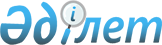 Мәслихаттың 2014 жылғы 24 желтоқсандағы № 218 "Сарыкөл ауданының 2015-2017 жылдарға арналған аудандық бюджеті туралы" шешіміне өзгерістер енгізу туралыҚостанай облысы Сарыкөл ауданы мәслихатының 2015 жылғы 28 мамырдағы № 252 шешімі. Қостанай облысының Әділет департаментінде 2015 жылғы 3 маусымда № 5639 болып тіркелді

      Қазақстан Республикасының 2008 жылғы 4 желтоқсандағы Бюджет кодексінің 106, 109-баптарына, сондай-ақ "Қазақстан Республикасындағы жергілікті мемлекеттік басқару және өзін-өзі басқару туралы" Қазақстан Республикасының 2001 жылғы 23 қаңтардағы Заңының 6-бабы 1-тармағының 1) тармақшасына сәйкес, Сарыкөл аудандық мәслихаты ШЕШІМ ҚАБЫЛДАДЫ:



      1. Мәслихаттың 2014 жылғы 24 желтоқсандағы № 218 "Сарыкөл ауданының 2015-2017 жылдарға арналған аудандық бюджетi туралы" шешiмiне (Нормативтік құқықтық актілерді мемлекеттік тіркеу тізілімінде № 5281 тіркелген, 2015 жылғы 29 қаңтарда "Сарыкөл" газетінде жарияланған) келесі өзгерiстер енгізілсін:



      көрсетілген шешімнің 1-тармағы жаңа редакцияда жазылсын:

      "1. Сарыкөл ауданының 2015-2017 жылдарға арналған аудандық бюджеті тиісінше 1, 2 және 3-қосымшаларға сәйкес, оның ішінде 2015 жылға мынадай көлемдерде бекітілсін:

      1) кірістер – 2 600 600,7 мың тенге, оның ішінде:

      салықтық түсімдер бойынша – 523 362,0 мың теңге;

      салықтық емес түсімдер бойынша – 4 490,0 мың теңге;

      негізгі капиталды сатудан түсетін түсімдер бойынша – 2 313,0 мың теңге;

      трансферттердің түсімдері бойынша – 2 070 435,7 мың теңге;

      2) шығындар – 2 609 818,9 мың теңге;

      3) таза бюджеттік кредиттеу – 39 233,0 мың теңге, оның iшiнде:

      бюджеттiк кредиттер – 46 703,0 мың теңге;

      бюджеттік кредиттерді өтеу – 7 470,0 мың теңге;

      4) қаржы активтерімен операциялар бойынша сальдо – 0,0 мың теңге;

      5) бюджет тапшылығы (профициті) – - 48 451,2 мың теңге;

      6) бюджет тапшылығын қаржыландыру (профицитін пайдалану) – 48 451,2 мың теңге.";



      көрсетілген шешімнің 1-қосымшасы осы шешімнің 1-қосымшасына сәйкес жаңа редакцияда жазылсын;



      көрсетілген шешімнің 5-қосымшасы осы шешімнің 2-қосымшасына сәйкес жаңа редакцияда жазылсын.



      2. Осы шешім 2015 жылдың 1 қаңтарынан бастап қолданысқа енгізіледі.      Кезектен тыс сессияның төрайымы,

      аудандық мәслихат хатшысы                  К. Базарбаева

 

Мәслихаттың          

2015 жылғы 28 мамырдағы   

№ 252 шешіміне 1-қосымша   Мәслихаттың          

2014 жылғы 24 желтоқсандағы  

№ 218 шешіміне 1-қосымша     Сарыкөл ауданының 2015 жылға арналған бюджеті

Мәслихаттың          

2015 жылғы 28 мамырдағы    

№ 252 шешіміне 2-қосымша   Мәслихаттың          

2014 жылғы 24 желтоқсандағы  

№ 218 шешіміне 5-қосымша    2015 жылға арналған кент, ауыл, ауылдық округтердің бюджеттік бағдарламаларының тізбесі
					© 2012. Қазақстан Республикасы Әділет министрлігінің «Қазақстан Республикасының Заңнама және құқықтық ақпарат институты» ШЖҚ РМК
				СанатыСанатыСанатыСанатыСомасы,

мың теңгеСыныбыСыныбыСыныбыСомасы,

мың теңгеІшкі сыныбыІшкі сыныбыСомасы,

мың теңгеАТАУЫСомасы,

мың теңгеIIIКірістер2600600,71000Салықтық түсiмдер523362,01010Табыс салығы224709,01012Жеке табыс салығы224709,01030Әлеуметтiк салық154026,01031Әлеуметтiк салық154026,01040Меншiкке салынатын салықтар126024,01041Мүлiкке салынатын салықтар81300,01043Жер салығы4951,01044Көлiк құралдарына салынатын салық33444,01045Бiрыңғай жер салығы6329,01050Тауарларға, жұмыстарға және қызметтерге салынатын iшкi салықтар16522,01052Акциздер2900,01053Табиғи және басқа да ресурстарды пайдаланғаны үшiн түсетiн түсiмдер4100,01054Кәсiпкерлiк және кәсiби қызметтi жүргiзгенi үшiн алынатын алымдар9374,01055Ойын бизнесіне салық148,01080Заңдық маңызы бар әрекеттерді жасағаны және (немесе) оған уәкілеттігі бар мемлекеттік органдар немесе лауазымды адамдар құжаттар бергені үшін алынатын міндетті төлемдер2081,01081Мемлекеттiк баж2081,02000Салықтық емес түсiмдер4490,02010Мемлекеттік меншіктен түсетін кірістер1117,02011Мемлекеттік кәсіпорындардың таза кірісі бөлігінің түсімдері857,02015Мемлекет меншігіндегі мүлікті жалға беруден түсетін кірістер260,02020Мемлекеттік бюджеттен қаржыландырылатын мемлекеттік мекемелердің тауарларды (жұмыстарды, қызметтерді) өткізуінен түсетін түсімдер3,02021Мемлекеттік бюджеттен қаржыландырылатын мемлекеттік мекемелердің тауарларды (жұмыстарды, қызметтерді) өткізуінен түсетін түсімдер3,02060Басқа да салықтық емес түсiмдер3370,02061Басқа да салықтық емес түсiмдер3370,03000Негізгі капиталды сатудан түсетін түсімдер2313,03030Жердi және материалдық емес активтердi сату2313,03031Жерді сату2313,04000Трансферттердің түсімдері2070435,74020Мемлекеттiк басқарудың жоғары тұрған органдарынан түсетiн трансферттер2070435,74022Облыстық бюджеттен түсетiн трансферттер2070435,7Функционалдық топФункционалдық топФункционалдық топФункционалдық топФункционалдық топСомасы,

мың теңгеФункционалдық кіші топФункционалдық кіші топФункционалдық кіші топФункционалдық кіші топСомасы,

мың теңгеБюджеттік бағдарламалардың әкімшісіБюджеттік бағдарламалардың әкімшісіБюджеттік бағдарламалардың әкімшісіСомасы,

мың теңгеБюджеттік бағдарламаБюджеттік бағдарламаСомасы,

мың теңгеАтауыСомасы,

мың теңгеIIIIIIIIШығындар2609818,901Жалпы сипаттағы мемлекеттiк қызметтер219908,31Мемлекеттiк басқарудың жалпы функцияларын орындайтын өкiлдi, атқарушы және басқа органдар188737,1112Аудан (облыстық маңызы бар қала) мәслихатының аппараты11545,0001Аудан (облыстық маңызы бар қала) мәслихатының қызметін қамтамасыз ету жөніндегі қызметтер11545,0122Аудан (облыстық маңызы бар қала) әкімінің аппараты64831,1001Аудан (облыстық маңызы бар қала) әкімінің қызметін қамтамасыз ету жөніндегі қызметтер64831,1123Қаладағы аудан, аудандық маңызы бар қала, кент, ауыл, ауылдық округ әкімінің аппараты112361,0001Қаладағы аудан, аудандық маңызы бар қала, кент, ауыл, ауылдық округ әкімінің қызметін қамтамасыз ету жөніндегі қызметтер110961,0022Мемлекеттік органның күрделі шығыстары1400,02Қаржылық қызмет13671,2452Ауданның (облыстық маңызы бар қаланың) қаржы бөлімі13671,2001Ауданның (облыстық маңызы бар қаланың) бюджетін орындау және коммуналдық меншігін басқару саласындағы мемлекеттік саясатты іске асыру жөніндегі қызметтер13301,2003Салық салу мақсатында мүлікті бағалауды жүргізу300,0010Жекешелендіру, коммуналдық меншікті басқару, жекешелендіруден кейінгі қызмет және осыған байланысты дауларды реттеу 70,05Жоспарлау және статистикалық қызмет9703,0453Ауданның (облыстық маңызы бар қаланың) экономика және бюджеттік жоспарлау бөлімі9703,0001Экономикалық саясатты, мемлекеттік жоспарлау жүйесін қалыптастыру және дамыту саласындағы мемлекеттік саясатты іске асыру жөніндегі қызметтер9703,09Жалпы сипаттағы өзге де мемлекеттiк қызметтер7797,0458Ауданның (облыстық маңызы бар қаланың) тұрғын үй-коммуналдық шаруашылығы, жолаушылар көлігі және автомобиль жолдары бөлімі7797,0001Жергілікті деңгейде тұрғын үй-коммуналдық шаруашылығы, жолаушылар көлігі және автомобиль жолдары саласындағы мемлекеттік саясатты іске асыру жөніндегі қызметтер7797,002Қорғаныс2946,01Әскери мұқтаждар2946,0122Аудан (облыстық маңызы бар қала) әкімінің аппараты2946,0005Жалпыға бірдей әскери міндетті атқару шеңберіндегі іс-шаралар2946,004Бiлiм беру1377123,11Мектепке дейiнгi тәрбие және оқыту117612,0464Ауданның (облыстық маңызы бар қаланың) білім бөлімі117612,0009Мектепке дейінгі тәрбие мен оқыту ұйымдарының қызметін қамтамасыз ету58833,0040Мектепке дейінгі білім беру ұйымдарында мемлекеттік білім беру тапсырысын іске асыруға58779,02Бастауыш, негізгі орта және жалпы орта білім беру1216174,1123Қаладағы аудан, аудандық маңызы бар қала, кент, ауыл, ауылдық округ әкімінің аппараты1162,0005Ауылдық жерлерде балаларды мектепке дейін тегін алып баруды және кері алып келуді ұйымдастыру1162,0464Ауданның (облыстық маңызы бар қаланың) білім бөлімі1185288,1003Жалпы білім беру1156146,1006Балаларға қосымша білім беру29142,0465Ауданның (облыстық маңызы бар қаланың) дене шынықтыру және спорт бөлімі29724,0017Балалар мен жасөспірімдерге спорт бойынша қосымша білім беру29724,09Бiлiм беру саласындағы өзге де қызметтер43337,0464Ауданның (облыстық маңызы бар қаланың) білім бөлімі43337,0001Жергілікті деңгейде білім беру саласындағы мемлекеттік саясатты іске асыру жөніндегі қызметтер7173,0005Ауданның (облыстық маңызы бар қаланың) мемлекеттік білім беру мекемелер үшін оқулықтар мен оқу-әдiстемелiк кешендерді сатып алу және жеткізу12323,0015Жетім баланы (жетім балаларды) және ата-аналарының қамқорынсыз қалған баланы (балаларды) күтіп-ұстауға қамқоршыларға (қорғаншыларға) ай сайынға ақшалай қаражат төлемі13932,0022Жетім баланы (жетім балаларды) және ата-анасының қамқорлығынсыз қалған баланы (балаларды) асырап алғаны үшін Қазақстан азаматтарына біржолғы ақша қаражатын төлеуге арналған төлемдер447,0029Балалар мен жасөспірімдердің психикалық денсаулығын зерттеу және халыққа психологиялық-медициналық-

педагогикалық консультациялық көмек көрсету9462,006Әлеуметтiк көмек және әлеуметтiк қамсыздандыру119292,71Әлеуметтiк қамсыздандыру5249,7464Ауданның (облыстық маңызы бар қаланың) білім бөлімі5249,7030Патронат тәрбиешілерге берілген баланы (балаларды) асырап бағу5249,72Әлеуметтiк көмек74871,0451Ауданның (облыстық маңызы бар қаланың) жұмыспен қамту және әлеуметтік бағдарламалар бөлімі74871,0002Жұмыспен қамту бағдарламасы15032,0005Мемлекеттік атаулы әлеуметтік көмек5327,0007Жергілікті өкілетті органдардың шешімі бойынша мұқтаж азаматтардың жекелеген топтарына әлеуметтік көмек15567,0010Үйден тәрбиеленіп оқытылатын мүгедек балаларды материалдық қамтамасыз ету667,0014Мұқтаж азаматтарға үйде әлеуметтiк көмек көрсету11143,001618 жасқа дейінгі балаларға мемлекеттік жәрдемақылар19095,0017Мүгедектерді оңалту жеке бағдарламасына сәйкес, мұқтаж мүгедектерді міндетті гигиеналық құралдармен және ымдау тілі мамандарының қызмет көрсетуін, жеке көмекшілермен қамтамасыз ету2000,0052Ұлы Отан соғысындағы Жеңістің жетпіс жылдығына арналған іс-шараларды өткізу6040,09Әлеуметтiк көмек және әлеуметтiк қамтамасыз ету салаларындағы өзге де қызметтер39172,0451Ауданның (облыстық маңызы бар қаланың) жұмыспен қамту және әлеуметтік бағдарламалар бөлімі39172,0001Жергілікті деңгейде халық үшін әлеуметтік бағдарламаларды жұмыспен қамтуды қамтамасыз етуді іске асыру саласындағы мемлекеттік саясатты іске асыру жөніндегі қызметтер21336,0011Жәрдемақыларды және басқа да әлеуметтік төлемдерді есептеу, төлеу мен жеткізу бойынша қызметтерге ақы төлеу718,0050Мүгедектердің құқықтарын қамтамасыз ету және өмір сүру сапасын жақсарту жөніндегі іс-шаралар жоспарын іске асыру17118,007Тұрғын үй-коммуналдық шаруашылық620175,02Коммуналдық шаруашылық610106,0458Ауданның (облыстық маңызы бар қаланың) тұрғын үй-коммуналдық шаруашылығы, жолаушылар көлігі және автомобиль жолдары бөлімі8000,0012Сумен жабдықтау және су бұру жүйесінің жұмыс істеуі8000,0466Ауданның (облыстық маңызы бар қаланың) сәулет, қала құрылысы және құрылыс бөлімі602106,0058Елді мекендердегі сумен жабдықтау және су бұру жүйелерін дамыту602106,03Елді-мекендерді абаттандыру10069,0123Қаладағы аудан, аудандық маңызы бар қала, кент, ауыл, ауылдық округ әкімінің аппараты10069,0008Елді мекендердегі көшелерді жарықтандыру9719,0010Жерлеу орындарын ұстау және туыстары жоқ адамдарды жерлеу350,008Мәдениет, спорт, туризм және ақпараттық кеңістiк133227,81Мәдениет саласындағы қызмет42088,0455Ауданның (облыстық маңызы бар қаланың) мәдениет және тілдерді дамыту бөлімі42088,0003Мәдени-демалыс жұмысын қолдау42088,02Спорт16898,5465Ауданның (облыстық маңызы бар қаланың) дене шынықтыру және спорт бөлімі16898,5001Жергілікті деңгейде дене шынықтыру және спорт саласындағы мемлекеттік саясатты іске асыру жөніндегі қызметтер9030,5005Ұлттық және бұқаралық спорт түрлерін дамыту3378,0006Аудандық (облыстық маңызы бар қалалық) деңгейде спорттық жарыстар өткiзу1010,0007Әртүрлi спорт түрлерi бойынша аудан (облыстық маңызы бар қала) құрама командаларының мүшелерiн дайындау және олардың облыстық спорт жарыстарына қатысуы3480,03Ақпараттық кеңiстiк56731,0455Ауданның (облыстық маңызы бар қаланың) мәдениет және тілдерді дамыту бөлімі53731,0006Аудандық (қалалық) кiтапханалардың жұмыс iстеуi46649,0007Мемлекеттiк тiлдi және Қазақстан халқының басқа да тiлдерін дамыту7082,0456Ауданның (облыстық маңызы бар қаланың) ішкі саясат бөлімі3000,0002Мемлекеттік ақпараттық саясат жүргізу жөніндегі қызметтер3000,09Мәдениет, спорт, туризм және ақпараттық кеңiстiктi ұйымдастыру жөнiндегi өзге де қызметтер17510,3455Ауданның (облыстық маңызы бар қаланың) мәдениет және тілдерді дамыту бөлімі7471,0001Жергілікті деңгейде тілдерді және мәдениетті дамыту саласындағы мемлекеттік саясатты іске асыру жөніндегі қызметтер7471,0456Ауданның (облыстық маңызы бар қаланың) ішкі саясат бөлімі10039,3001Жергілікті деңгейде ақпарат, мемлекеттілікті нығайту және азаматтардың әлеуметтік сенімділігін қалыптастыру саласында мемлекеттік саясатты іске асыру жөніндегі қызметтер6722,0003Жастар саясаты саласында іс-шараларды іске асыру3317,310Ауыл, су, орман, балық шаруашылығы, ерекше қорғалатын табиғи аумақтар, қоршаған ортаны және жануарлар дүниесін қорғау, жер қатынастары71089,21Ауыл шаруашылығы30686,0453Ауданның (облыстық маңызы бар қаланың) экономика және бюджеттік жоспарлау бөлімі9025,0099Мамандардың әлеуметтік көмек көрсетуі жөніндегі шараларды іске асыру9025,0462Ауданның (облыстық маңызы бар қаланың) ауыл шаруашылығы бөлімі12016,0001Жергілікті деңгейде ауыл шаруашылығы саласындағы мемлекеттік саясатты іске асыру жөніндегі қызметтер12016,0473Ауданның (облыстық маңызы бар қаланың) ветеринария бөлімі9645,0001Жергілікті деңгейде ветеринария саласындағы мемлекеттік саясатты іске асыру жөніндегі қызметтер7740,0006Ауру жануарларды санитарлық союды ұйымдастыру1205,0007Қаңғыбас иттер мен мысықтарды аулауды және жоюды ұйымдастыру700,06Жер қатынастары5143,2463Ауданның (облыстық маңызы бар қаланың) жер қатынастары бөлімі5143,2001Аудан (облыстық маңызы бар қала) аумағында жер қатынастарын реттеу саласындағы мемлекеттік саясатты іске асыру жөніндегі қызметтер5143,29Ауыл, су, орман, балық шаруашылығы, қоршаған ортаны қорғау және жер қатынастары саласындағы басқа да қызметтер35260,0473Ауданның (облыстық маңызы бар қаланың) ветеринария бөлімі35260,0011Эпизоотияға қарсы іс-шаралар жүргізу35260,011Өнеркәсіп, сәулет, қала құрылысы және құрылыс қызметі9630,02Сәулет, қала құрылысы және құрылыс қызметі9630,0466Ауданның (облыстық маңызы бар қаланың) сәулет, қала құрылысы және құрылыс бөлімі9630,0001Құрылыс, облыс қалаларының, аудандарының және елді мекендерінің сәулеттік бейнесін жақсарту саласындағы мемлекеттік саясатты іске асыру және ауданның (облыстық маңызы бар қаланың) аумағын оңтайла және тиімді қала құрылыстық игеруді қамтамасыз ету жөніндегі қызметтер9630,012Көлiк және коммуникация28226,01Автомобиль көлiгi28226,0123Қаладағы аудан, аудандық маңызы бар қала, кент, ауыл, ауылдық округ әкімінің аппараты9226,0013Аудандық маңызы бар қалаларда, кенттерде, ауылдарда, ауылдық округтерде автомобиль жолдарын жұмыс істеуін қамтамасыз ету9226,0458Ауданның (облыстық маңызы бар қаланың) тұрғын үй-коммуналдық шаруашылығы, жолаушылар көлігі және автомобиль жолдары бөлімі19000,0023Автомобиль жолдарының жұмыс істеуін қамтамасыз ету19000,013Басқалар27742,73Кәсiпкерлiк қызметтi қолдау және бәсекелестікті қорғау4954,7469Ауданның (облыстық маңызы бар қаланың) кәсіпкерлік бөлімі4954,7001Жергілікті деңгейде кәсіпкерлікті дамыту саласындағы мемлекеттік саясатты іске асыру жөніндегі қызметтер4954,79Басқалар22788,0123Қаладағы аудан, аудандық маңызы бар қала, кент, ауыл, ауылдық округ әкімнің аппараты6000,0040"Өңірлерді дамыту" Бағдарламасы шеңберінде өңірлерді экономикалық дамытуға жәрдемдесу бойынша шараларды іске асыру6000,0452Ауданның (облыстық маңызы бар қаланың) қаржы бөлімі1500,0012Ауданның (облыстық маңызы бар қаланың) жергілікті атқарушы органының резерві1500,0464Ауданның (облыстық маңызы бар қаланың) білім бөлімі15288,0041"Өңірлерді дамыту" Бағдарламасы шеңберінде өңірлерді экономикалық дамытуға жәрдемдесу бойынша шараларды іске асыру15288,015Трансферттер458,11Трансферттер458,1452Ауданның (облыстық маңызы бар қаланың) қаржы бөлімі458,1006Нысаналы пайдаланылмаған (толық пайдаланылмаған) трансферттерді қайтару33,7016Нысаналы мақсатқа сай пайдаланылмаған нысаналы трансферттерді қайтару424,4IIIIIIIIIIIIТаза бюджеттіқ кредиттеу39233,0Бюджеттік кредиттер46703,010Ауыл, су, орман, балық шаруашылығы, ерекше қорғалатын табиғи аумақтар, қоршаған ортаны және жануарлар дүниесін қорғау, жер қатынастары46703,01Ауыл шаруашылығы46703,0453Ауданның (облыстық маңызы бар қаланың) экономика және бюджеттік жоспарлау бөлімі46703,0006Мамандарды әлеуметтік қолдау шараларын іске асыру үшін бюджеттік кредиттер46703,0СанатыСанатыСанатыСанатыСанатыСомасы,

мың теңгеСыныбыСыныбыСыныбыСыныбыСомасы,

мың теңгеІшкі сыныбыІшкі сыныбыІшкі сыныбыСомасы,

мың теңгеАТАУЫАТАУЫСомасы,

мың теңге5000Бюджеттік кредиттерді өтеуБюджеттік кредиттерді өтеу7470,05010Бюджеттік кредиттерді өтеуБюджеттік кредиттерді өтеу7470,05011Мемлекеттік бюджеттен берілген бюджеттік кредиттерді өтеуМемлекеттік бюджеттен берілген бюджеттік кредиттерді өтеу7470,0IVIVIVҚаржы активтерімен операциялар бойынша сальдоҚаржы активтерімен операциялар бойынша сальдо0,0VVVБюджет тапшылығы (профициті)Бюджет тапшылығы (профициті)-48451,2VIVIVIБюджет тапшылығын қаржыландыру (профицитін пайдалану)Бюджет тапшылығын қаржыландыру (профицитін пайдалану)48451,27000Қарыздар түсімдеріҚарыздар түсімдері46703,07010Мемлекеттік ішкі қарыздарМемлекеттік ішкі қарыздар46703,07012Қарыз алу келісім-шарттарыҚарыз алу келісім-шарттары46703,0Функционалдық топФункционалдық топФункционалдық топФункционалдық топФункционалдық топСомасы,

мың теңгеФункционалдық кіші топФункционалдық кіші топФункционалдық кіші топФункционалдық кіші топСомасы,

мың теңгеБюджеттік бағдарламалардың әкімшісіБюджеттік бағдарламалардың әкімшісіБюджеттік бағдарламалардың әкімшісіСомасы,

мың теңгеБюджеттік бағдарламаБюджеттік бағдарламаСомасы,

мың теңгеАтауыАтауыСомасы,

мың теңге16Қарыздарды өтеу7470,01Қарыздарды өтеу7470,0452Ауданның (облыстық маңызы бар қаланың) қаржы бөлімі7470,0008Жергілікті атқарушы органның жоғары тұрған бюджет алдындағы борышын өтеу7470,0СанатыСанатыСанатыСанатыСанатыСомасы,

мың теңгеСыныбыСыныбыСыныбыСыныбыСомасы,

мың теңгеІшкі сыныбыІшкі сыныбыІшкі сыныбыСомасы,

мың теңгеАТАУЫАТАУЫСомасы,

мың теңге8000Бюджет қаражатының пайдаланылатын қалдықтарыБюджет қаражатының пайдаланылатын қалдықтары9218,28010Бюджет қаражаты қалдықтарыБюджет қаражаты қалдықтары9218,28011Бюджет қаражатының бос қалдықтарыБюджет қаражатының бос қалдықтары9218,2№

р/сАтқарушы орган – бағдарламалардың әкімшісікодыБюджеттік бағдарлама12341"Сарыкөл ауданы әкімдігінің Сарыкөл кенті әкімінің аппараты" мемлекеттік мекемесі01-1-123-001Қаладағы аудан, аудандық маңызы бар қала, кент, ауыл, ауылдық округ әкімінің қызметін қамтамасыз ету жөніндегі қызметтер1"Сарыкөл ауданы әкімдігінің Сарыкөл кенті әкімінің аппараты" мемлекеттік мекемесі07-3-123-008Елді мекендердегі көшелерді жарықтандыру1"Сарыкөл ауданы әкімдігінің Сарыкөл кенті әкімінің аппараты" мемлекеттік мекемесі07-3-123-010Жерлеу орындарын ұстау және туыстары жоқ адамдарды жерлеу1"Сарыкөл ауданы әкімдігінің Сарыкөл кенті әкімінің аппараты" мемлекеттік мекемесі12-1-123-013Аудандық маңызы бар қалаларда, кенттерде, ауылдарда, ауылдық округтерде автомобиль жолдарын жұмыс істеуін қамтамасыз ету1"Сарыкөл ауданы әкімдігінің Сарыкөл кенті әкімінің аппараты" мемлекеттік мекемесі13-9-123-040"Өңірлерді дамыту" Бағдарламасы шеңберінде өңірлерді экономикалық дамытуға жәрдемдесу бойынша шараларды іске асыру2"Сарыкөл ауданы әкімдігінің Барвин ауылдық округі әкімінің аппараты" мемлекеттік мекемесі01-1-123-001Қаладағы аудан, аудандық маңызы бар қала, кент, ауыл, ауылдық округ әкімінің қызметін қамтамасыз ету жөніндегі қызметтер2"Сарыкөл ауданы әкімдігінің Барвин ауылдық округі әкімінің аппараты" мемлекеттік мекемесі04-2-123-005Ауылдық жерлерде балаларды мектепке дейін тегін алып баруды және кері алып келуді ұйымдастыру2"Сарыкөл ауданы әкімдігінің Барвин ауылдық округі әкімінің аппараты" мемлекеттік мекемесі07-3-123-008Елді мекендердегі көшелерді жарықтандыру2"Сарыкөл ауданы әкімдігінің Барвин ауылдық округі әкімінің аппараты" мемлекеттік мекемесі12-1-123-013Аудандық маңызы бар қалаларда, кенттерде, ауылдарда, ауылдық округтерде автомобиль жолдарын жұмыс істеуін қамтамасыз ету3"Сарыкөл ауданы әкімдігінің Златоуст ауылдық округі әкімінің аппараты" мемлекеттік мекемесі01-1-123-001Қаладағы аудан, аудандық маңызы бар қала, кент, ауыл, ауылдық округ әкімінің қызметін қамтамасыз ету жөніндегі қызметтер3"Сарыкөл ауданы әкімдігінің Златоуст ауылдық округі әкімінің аппараты" мемлекеттік мекемесі07-3-123-008Елді мекендердегі көшелерді жарықтандыру3"Сарыкөл ауданы әкімдігінің Златоуст ауылдық округі әкімінің аппараты" мемлекеттік мекемесі12-1-123-013Аудандық маңызы бар қалаларда, кенттерде, ауылдарда, ауылдық округтерде автомобиль жолдарын жұмыс істеуін қамтамасыз ету4"Сарыкөл ауданы әкімдігінің Веселоподол ауылдық округі әкімінің аппараты" мемлекеттік мекемесі01-1-123-001Қаладағы аудан, аудандық маңызы бар қала, кент, ауыл, ауылдық округ әкімінің қызметін қамтамасыз ету жөніндегі қызметтер4"Сарыкөл ауданы әкімдігінің Веселоподол ауылдық округі әкімінің аппараты" мемлекеттік мекемесі07-3-123-008Елді мекендердегі көшелерді жарықтандыру4"Сарыкөл ауданы әкімдігінің Веселоподол ауылдық округі әкімінің аппараты" мемлекеттік мекемесі12-1-123-013Аудандық маңызы бар қалаларда, кенттерде, ауылдарда, ауылдық округтерде автомобиль жолдарын жұмыс істеуін қамтамасыз ету5"Сарыкөл ауданы әкімдігінің Комсомол ауылдық округі әкімінің аппараты" мемлекеттік мекемесі01-1-123-001Қаладағы аудан, аудандық маңызы бар қала, кент, ауыл, ауылдық округ әкімінің қызметін қамтамасыз ету жөніндегі қызметтер5"Сарыкөл ауданы әкімдігінің Комсомол ауылдық округі әкімінің аппараты" мемлекеттік мекемесі04-2-123-005Ауылдық жерлерде балаларды мектепке дейін тегін алып баруды және кері алып келуді ұйымдастыру5"Сарыкөл ауданы әкімдігінің Комсомол ауылдық округі әкімінің аппараты" мемлекеттік мекемесі07-3-123-008Елді мекендердегі көшелерді жарықтандыру5"Сарыкөл ауданы әкімдігінің Комсомол ауылдық округі әкімінің аппараты" мемлекеттік мекемесі12-1-123-013Аудандық маңызы бар қалаларда, кенттерде, ауылдарда, ауылдық округтерде автомобиль жолдарын жұмыс істеуін қамтамасыз ету6"Сарыкөл ауданы әкімдігінің Краснознамен ауылдық округі әкімінің аппараты" мемлекеттік мекемесі01-1-123-001Қаладағы аудан, аудандық маңызы бар қала, кент, ауыл, ауылдық округ әкімінің қызметін қамтамасыз ету жөніндегі қызметтер6"Сарыкөл ауданы әкімдігінің Краснознамен ауылдық округі әкімінің аппараты" мемлекеттік мекемесі07-3-123-008Елді мекендердегі көшелерді жарықтандыру7"Сарыкөл ауданы әкімдігінің Ленинград ауылдық округі әкімінің аппараты" мемлекеттік мекемесі01-1-123-001Қаладағы аудан, аудандық маңызы бар қала, кент, ауыл, ауылдық округ әкімінің қызметін қамтамасыз ету жөніндегі қызметтер7"Сарыкөл ауданы әкімдігінің Ленинград ауылдық округі әкімінің аппараты" мемлекеттік мекемесі07-3-123-008Елді мекендердегі көшелерді жарықтандыру8"Сарыкөл ауданы әкімдігінің Лесной ауылдық округі әкімінің аппараты" мемлекеттік мекемесі01-1-123-001Қаладағы аудан, аудандық маңызы бар қала, кент, ауыл, ауылдық округ әкімінің қызметін қамтамасыз ету жөніндегі қызметтер8"Сарыкөл ауданы әкімдігінің Лесной ауылдық округі әкімінің аппараты" мемлекеттік мекемесі07-3-123-008Елді мекендердегі көшелерді жарықтандыру8"Сарыкөл ауданы әкімдігінің Лесной ауылдық округі әкімінің аппараты" мемлекеттік мекемесі12-1-123-013Аудандық маңызы бар қалаларда, кенттерде, ауылдарда, ауылдық округтерде автомобиль жолдарын жұмыс істеуін қамтамасыз ету9"Сарыкөл ауданы әкімдігінің Маяк ауыл әкімінің аппараты" мемлекеттік мекемесі01-1-123-001Қаладағы аудан, аудандық маңызы бар қала, кент, ауыл, ауылдық округ әкімінің қызметін қамтамасыз ету жөніндегі қызметтер9"Сарыкөл ауданы әкімдігінің Маяк ауыл әкімінің аппараты" мемлекеттік мекемесі07-3-123-008Елді мекендердегі көшелерді жарықтандыру9"Сарыкөл ауданы әкімдігінің Маяк ауыл әкімінің аппараты" мемлекеттік мекемесі12-1-123-013Аудандық маңызы бар қалаларда, кенттерде, ауылдарда, ауылдық округтерде автомобиль жолдарын жұмыс істеуін қамтамасыз ету10"Сарыкөл ауданы әкімдігінің Севастополь ауылдық округі әкімінің аппараты" мемлекеттік мекемесі01-1-123-001Қаладағы аудан, аудандық маңызы бар қала, кент, ауыл, ауылдық округ әкімінің қызметін қамтамасыз ету жөніндегі қызметтер10"Сарыкөл ауданы әкімдігінің Севастополь ауылдық округі әкімінің аппараты" мемлекеттік мекемесі07-3-123-008Елді мекендердегі көшелерді жарықтандыру10"Сарыкөл ауданы әкімдігінің Севастополь ауылдық округі әкімінің аппараты" мемлекеттік мекемесі12-1-123-013Аудандық маңызы бар қалаларда, кенттерде, ауылдарда, ауылдық округтерде автомобиль жолдарын жұмыс істеуін қамтамасыз ету11"Сарыкөл ауданы әкімдігінің Тағыл ауылдық округі әкімінің аппараты" мемлекеттік мекемесі01-1-123-001Қаладағы аудан, аудандық маңызы бар қала, кент, ауыл, ауылдық округ әкімінің қызметін қамтамасыз ету жөніндегі қызметтер11"Сарыкөл ауданы әкімдігінің Тағыл ауылдық округі әкімінің аппараты" мемлекеттік мекемесі07-3-123-008Елді мекендердегі көшелерді жарықтандыру11"Сарыкөл ауданы әкімдігінің Тағыл ауылдық округі әкімінің аппараты" мемлекеттік мекемесі12-1-123-013Аудандық маңызы бар қалаларда, кенттерде, ауылдарда, ауылдық округтерде автомобиль жолдарын жұмыс істеуін қамтамасыз ету12"Сарыкөл ауданы әкімдігінің Тимирязев ауылдық округі әкімінің аппараты" мемлекеттік мекемесі01-1-123-001Қаладағы аудан, аудандық маңызы бар қала, кент, ауыл, ауылдық округ әкімінің қызметін қамтамасыз ету жөніндегі қызметтер12"Сарыкөл ауданы әкімдігінің Тимирязев ауылдық округі әкімінің аппараты" мемлекеттік мекемесі04-2-123-005Ауылдық жерлерде балаларды мектепке дейін тегін алып баруды және кері алып келуді ұйымдастыру12"Сарыкөл ауданы әкімдігінің Тимирязев ауылдық округі әкімінің аппараты" мемлекеттік мекемесі07-3-123-008Елді мекендердегі көшелерді жарықтандыру12"Сарыкөл ауданы әкімдігінің Тимирязев ауылдық округі әкімінің аппараты" мемлекеттік мекемесі12-1-123-013Аудандық маңызы бар қалаларда, кенттерде, ауылдарда, ауылдық округтерде автомобиль жолдарын жұмыс істеуін қамтамасыз ету13"Сарыкөл ауданы әкімдігінің Сорочин ауылдық округі әкімінің аппараты" мемлекеттік мекемесі01-1-123-001Қаладағы аудан, аудандық маңызы бар қала, кент, ауыл, ауылдық округ әкімінің қызметін қамтамасыз ету жөніндегі қызметтер13"Сарыкөл ауданы әкімдігінің Сорочин ауылдық округі әкімінің аппараты" мемлекеттік мекемесі01-1-123-022Мемлекеттік органның күрделі шығыстары13"Сарыкөл ауданы әкімдігінің Сорочин ауылдық округі әкімінің аппараты" мемлекеттік мекемесі07-3-123-008Елді мекендердегі көшелерді жарықтандыру14"Сарыкөл ауданы әкімдігінің Чехов ауылдық округі әкімінің аппараты" мемлекеттік мекемесі01-1-123-001Қаладағы аудан, аудандық маңызы бар қала, кент, ауыл, ауылдық округ әкімінің қызметін қамтамасыз ету жөніндегі қызметтер14"Сарыкөл ауданы әкімдігінің Чехов ауылдық округі әкімінің аппараты" мемлекеттік мекемесі07-3-123-008Елді мекендердегі көшелерді жарықтандыру14"Сарыкөл ауданы әкімдігінің Чехов ауылдық округі әкімінің аппараты" мемлекеттік мекемесі12-1-123-013Аудандық маңызы бар қалаларда, кенттерде, ауылдарда, ауылдық округтерде автомобиль жолдарын жұмыс істеуін қамтамасыз ету